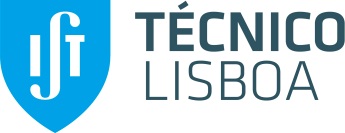 PROPOSTA DE CONVITE / RENOVAÇÃO DE CONTRATO DE PESSOAL DOCENTE ESPECIALMENTE CONTRATADOPROPOSTA DE CONVITE / RENOVAÇÃO DE CONTRATO DE PESSOAL DOCENTE ESPECIALMENTE CONTRATADOPROPOSTA DE CONVITE / RENOVAÇÃO DE CONTRATO DE PESSOAL DOCENTE ESPECIALMENTE CONTRATADOPROPOSTA DE CONVITE / RENOVAÇÃO DE CONTRATO DE PESSOAL DOCENTE ESPECIALMENTE CONTRATADOPROPOSTA DE CONVITE / RENOVAÇÃO DE CONTRATO DE PESSOAL DOCENTE ESPECIALMENTE CONTRATADOPROPOSTA DE CONVITE / RENOVAÇÃO DE CONTRATO DE PESSOAL DOCENTE ESPECIALMENTE CONTRATADOPROPOSTA DE CONVITE / RENOVAÇÃO DE CONTRATO DE PESSOAL DOCENTE ESPECIALMENTE CONTRATADOPROPOSTA DE CONVITE / RENOVAÇÃO DE CONTRATO DE PESSOAL DOCENTE ESPECIALMENTE CONTRATADOPROPOSTA DE CONVITE / RENOVAÇÃO DE CONTRATO DE PESSOAL DOCENTE ESPECIALMENTE CONTRATADODepartamento:      Departamento:      Departamento:      Departamento:      Departamento:      Departamento:      Departamento:      Departamento:      Departamento:      Departamento:      UC`s a leccionar:      UC`s a leccionar:      UC`s a leccionar:      UC`s a leccionar:      UC`s a leccionar:      UC`s a leccionar:      UC`s a leccionar:      UC`s a leccionar:      UC`s a leccionar:      UC`s a leccionar:      Categoria:Categoria:Categoria:Categoria:    Prof. Visitante      Prof. Visitante      Prof. Visitante      Prof. Visitante   Prof. Catedrático/a Convidado/a     Prof. Catedrático/a Convidado/a     Prof. Catedrático/a Convidado/a     Prof. Catedrático/a Convidado/a     Prof. Associado/a Convidado/a Prof. Associado/a Convidado/a    Prof. Auxiliar Convidado/a                 Prof. Auxiliar Convidado/a                 Prof. Auxiliar Convidado/a                 Prof. Auxiliar Convidado/a              Assistente Convidado/a	                       Assistente Convidado/a	                       Assistente Convidado/a	                       Assistente Convidado/a	                       Monitor/a Monitor/aRegime: Tempo parcial a     % Tempo parcial a     % Tempo parcial a     % Tempo parcial a     % Tempo integral Tempo integral Tempo integral Tempo integral Dedicação exclusivaContrato:  Novo Novo Renovação Renovação Renovação32/A: Sem Remuneração (nos termos do art.º 32.º-A do ECDU) Sem Remuneração (nos termos do art.º 32.º-A do ECDU) Sem Remuneração (nos termos do art.º 32.º-A do ECDU) Sem Remuneração (nos termos do art.º 32.º-A do ECDU) Sem Remuneração (nos termos do art.º 32.º-A do ECDU) Sem Remuneração (nos termos do art.º 32.º-A do ECDU)Data de Início:   /  /    Data de Início:   /  /    Data de Início:   /  /    Data de Início:   /  /    Data de Início:   /  /    Data de Início:   /  /    Duração (meses):     Duração (meses):     Duração (meses):     Duração (meses):     Nome:      Nome:      Nome:      Nome:      Nome:      Nome:      Nome:      Nome:      Nome:      Nome:      Entidade Pagadora (se aplicável):Entidade Pagadora (se aplicável):Entidade Pagadora (se aplicável):Entidade Pagadora (se aplicável):Entidade Pagadora (se aplicável):Entidade Pagadora (se aplicável):Entidade Pagadora (se aplicável):Entidade Pagadora (se aplicável):Entidade Pagadora (se aplicável):Entidade Pagadora (se aplicável):    N.º do centro de custo           N.º do projeto           Designação do projeto          N.º do centro de custo           N.º do projeto           Designação do projeto          N.º do centro de custo           N.º do projeto           Designação do projeto          N.º do centro de custo           N.º do projeto           Designação do projeto          N.º do centro de custo           N.º do projeto           Designação do projeto          N.º do centro de custo           N.º do projeto           Designação do projeto          N.º do centro de custo           N.º do projeto           Designação do projeto          N.º do centro de custo           N.º do projeto           Designação do projeto          N.º do centro de custo           N.º do projeto           Designação do projeto          N.º do centro de custo           N.º do projeto           Designação do projeto      Documentos a anexar (novos contratos):- CV- Parecer/relatório subscrito por dois professores da especialidadeDocumentos a anexar (renovações):- Relatório de atividades do período anterior a esta renovação- Comprovativo da avaliação dos QUC`s dos anos anteriores (disponível na página de execução das disciplinas)Documentos a anexar (novos contratos):- CV- Parecer/relatório subscrito por dois professores da especialidadeDocumentos a anexar (renovações):- Relatório de atividades do período anterior a esta renovação- Comprovativo da avaliação dos QUC`s dos anos anteriores (disponível na página de execução das disciplinas)Documentos a anexar (novos contratos):- CV- Parecer/relatório subscrito por dois professores da especialidadeDocumentos a anexar (renovações):- Relatório de atividades do período anterior a esta renovação- Comprovativo da avaliação dos QUC`s dos anos anteriores (disponível na página de execução das disciplinas)Documentos a anexar (novos contratos):- CV- Parecer/relatório subscrito por dois professores da especialidadeDocumentos a anexar (renovações):- Relatório de atividades do período anterior a esta renovação- Comprovativo da avaliação dos QUC`s dos anos anteriores (disponível na página de execução das disciplinas)Documentos a anexar (novos contratos):- CV- Parecer/relatório subscrito por dois professores da especialidadeDocumentos a anexar (renovações):- Relatório de atividades do período anterior a esta renovação- Comprovativo da avaliação dos QUC`s dos anos anteriores (disponível na página de execução das disciplinas)Documentos a anexar (novos contratos):- CV- Parecer/relatório subscrito por dois professores da especialidadeDocumentos a anexar (renovações):- Relatório de atividades do período anterior a esta renovação- Comprovativo da avaliação dos QUC`s dos anos anteriores (disponível na página de execução das disciplinas)Documentos a anexar (novos contratos):- CV- Parecer/relatório subscrito por dois professores da especialidadeDocumentos a anexar (renovações):- Relatório de atividades do período anterior a esta renovação- Comprovativo da avaliação dos QUC`s dos anos anteriores (disponível na página de execução das disciplinas)Documentos a anexar (novos contratos):- CV- Parecer/relatório subscrito por dois professores da especialidadeDocumentos a anexar (renovações):- Relatório de atividades do período anterior a esta renovação- Comprovativo da avaliação dos QUC`s dos anos anteriores (disponível na página de execução das disciplinas)Documentos a anexar (novos contratos):- CV- Parecer/relatório subscrito por dois professores da especialidadeDocumentos a anexar (renovações):- Relatório de atividades do período anterior a esta renovação- Comprovativo da avaliação dos QUC`s dos anos anteriores (disponível na página de execução das disciplinas)Documentos a anexar (novos contratos):- CV- Parecer/relatório subscrito por dois professores da especialidadeDocumentos a anexar (renovações):- Relatório de atividades do período anterior a esta renovação- Comprovativo da avaliação dos QUC`s dos anos anteriores (disponível na página de execução das disciplinas)                                O/A Presidente do Departamento                                O/A Presidente do Departamento                                O/A Presidente do Departamento                                O/A Presidente do DepartamentoData   /  /    AssinaturaParecerINFORMAÇÃO DRHINFORMAÇÃO DRHO/A Vice Presidente para a Gestão AdministrativaO/A Vice Presidente para a Gestão AdministrativaO/A Vice Presidente para a Gestão AdministrativaParecerParecerData   /  /    Data   /  /    AssinaturaAssinaturaINFORMAÇÃO - Deliberação do Conselho CientíficoINFORMAÇÃO - Deliberação do Conselho CientíficoO/A Vice Presidente para a Gestão FinanceiraO/A Vice Presidente para a Gestão FinanceiraO/A Vice Presidente para a Gestão Financeira Aprovado	 Não aprovado Aprovado	 Não aprovadoEm reunião realizada em   /  /    Em reunião realizada em   /  /    ParecerParecerData   /  /    Data   /  /    AssinaturaAssinatura